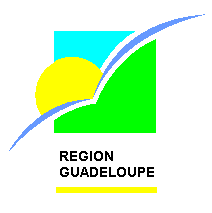 COLLEGES SELECTIONNES PAR LA REGION GUADELOUPE – COHORTE 2015/2018Cégep de l’Abitibi-TémiscamingueCégep de La Pocatière Cégep de MataneCégep de RimouskiCégep de Rivière-du-Loup Institut maritime du Québec (IMQ)Institut de technologie agroalimentaire (ITA), campus de La Pocatière : Cégep Beauce AppalachesCégep de Lévis-Lauzon Cégep de Thetford Cégep de Baie-Comeau Cégep de Sept Iles Cégep de la Gaspésie et des Iles École des pêches et de l’aquaculture du Québec Collège d’AlmaCégep de Chicoutimi Cégep de Jonquière Cégep de Saint-Félicien Cégep LimoilouCégep de Saint-Jérôme Cégep de Trois-RivièreS Collège Shawinigan. Cégep de Saint-Laurent Cégep de Saint-Hyacinthe